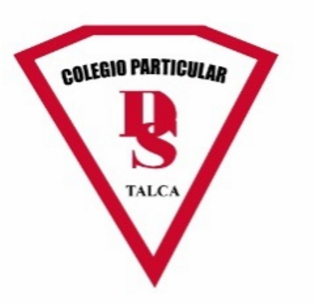 Lista de útiles 2020La Comunidad Educativa Colegio Darío E. Salas de Talca, les saluda y desea para ustedes  ¡Un muy buen año 2020! Comenzamos este año con renovadas energías y esperando desarrollar junto a ustedes un proceso escolar pleno de aprendizajes, buena comunicación, experiencias nuevas y provechosas. A continuación presentamos a ustedes el listado de materiales y útiles necesarios en el proceso de aprendizaje que desarrollará su hijo o hija durante el presente año. Considerando que todos los materiales y útiles son importantes, hacemos especial énfasis en la Agenda Escolar, el uniforme del Colegio y el estuche personal, cuyo uso correcto busca el desarrollo de actitudes, responsabilidad, compromiso, autonomía y el cuidado de sus pertenencias.  	 	¡Les deseamos unas reparadoras vacaciones y nos vemos en febrero! Agenda del Colegio: (se entregará en forma gratuita al comienzo del año escolar), si se pierde o maltrata deberá comprar una segunda en la Secretaría del Colegio. La agenda es un importante  instrumento formativo que permite la comunicación permanente entre el Colegio y la familia. No sólo registra información relevante, sino que apoya la formación y comunicación entre ustedes y nosotros. Sugerimos forrarla con plástico transparente para que dure todo el año en buenas condiciones, además de revisar diariamente para evitar desconocimiento de lo que ocurre en el Colegio. Estuche personal:   Cada estudiante cuidará de sus estuche y se solicita se encuentre completo todos los días con los siguientes útiles marcados con el nombre del propietario o propietaria.  Es muy necesario que las familias apoyen y formen en sus hijos e hijas este hábito. ABSOLUTAMENTE PROHIBIDO EL USO O PORTE DE: CUCHILLO CARTONERO O DE CUALQUIER OTRO TIPO DE ELEMENTO CORTANTE,  PEGAMENTO SILICONA BORRADOR LÍQUIDO  Notas importantes para considerar: Los materiales deben ser enviados durante las dos primeras semanas de clases y venir previamente marcados con sus datos completos. Se sugiere que los útiles, materiales, uniforme y otros, estén marcados con el nombre completo del estudiante y su curso para que  sean reconocidos en caso de extravío. La mochila debe estar marcada y se sugiere sea sin ruedas. LOS CUADERNOS DEBEN TENER FORRO PLÁSTICO TRANSPARENTE, EXCEPTO LOS QUE SE MANTIENEN EN EL COLEGIO, Y DEBEN ESTAR DEBIDAMENTE MARCADOS  SOBRE EL FORRO CON EL NOMBRE COMPLETO, CURSO DEL O LA ESTUDIANTE. UNIFORME: NIÑAS: Falda azul marina tablada que su largo no exceda los tres cms. sobre la rodilla, blazer azul marino, blusa blanca, corbatín del colegio ( se puede adquirir en la Secretaría del Colegio), calcetas azules, zapatos negros ( todos los lunes y en actos oficiales) Resto de la semana: falda azul marino tablada, polera blanca piqué institucional y chaleco del colegio, desde el 1 de Mayo la falda puede ser reemplazada por pantalón azul recto. el cabello amarrado con coles, cintas, pinches o cintillo de color azul o blanco. NIÑOS:  Lunes: vestón azul marino, pantalón gris corte recto, camisa blanca, corbata del colegio (se puede adquirir en Secretaría) zapatos negros. Resto de la semana: pantalón gris, polera blanca piqué institucional y sweater del colegio, zapatos negros.  EDUCACIÓN FÍSICA: Buzo del Colegio pantalón corte recto, polerón rojo institucional, polera cuello polo blanca sin dibujos, una polera de recambio, calzas rojas para las niñas y short gris para los varones, zapatillas deportivas.útiles de aseo: peineta, toalla de mano, una botella de plástico para el agua, (los útiles de aseo serán evaluados clase a clase como evaluación formativa) TODOS LOS ÚTILES DE ASEO Y EDUCACIÓN FÍSICA DEBEN ESTAR MARCADOS CON EL NOMBRE COMPLETO DEL ESTUDIANTE. NOTA IMPORTANTE: EXISTEN MATERIALES QUE SERÁN SOLICITADOS DE ACUERDO A LAS ACTIVIDADES DE CADA CLASE EN EL TRANSCURSO DEL AÑO.  OBSERVACIONES: Ropa, mochila y los artículos de uso personal DEBERÁN ESTAR OBLIGATORIAMENTE MARCADOS CON NOMBRE Y APELLIDO. EL DELANTAL, COTONA, CASACA, VESTÓN, CHAQUETA, DEBERÁN POSEER UNA TIRA PARA COLGAR DE ELÁSTICO, el colegio no se responsabiliza por prendas extraviadas sin nombre. El formar el hábito de la lectura se comienza desde muy pequeño, la lectura nos ayuda a estimular la creatividad, desarrolla la imaginación, aumenta el vocabulario, estimula el deseo de aprender e investigar más, por lo que es muy necesario e importante que cada estudiante comience a leer desde que aprende en forma diaria. 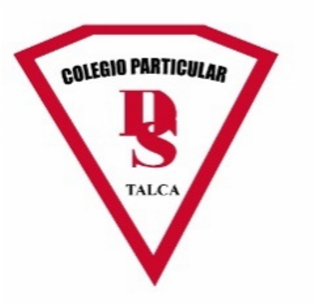 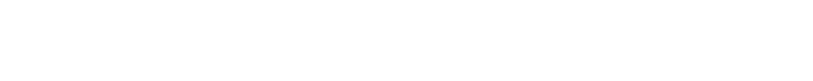 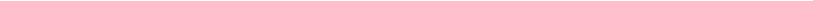 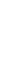 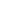 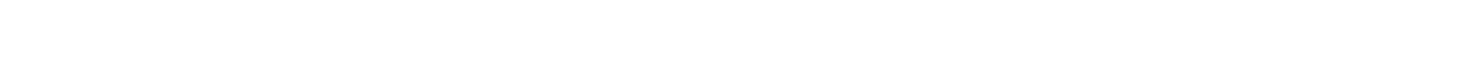 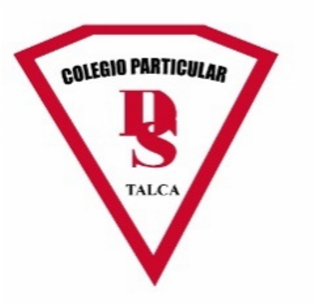 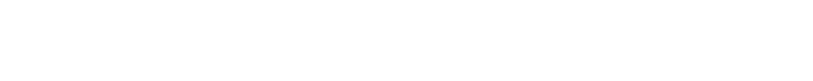 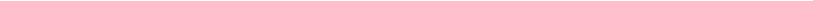 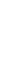 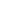 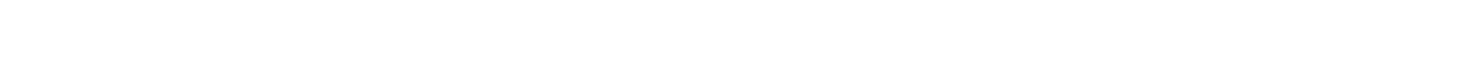 Las lecturas complementarias que a continuación se detallan serán controladas mes a mes y solo se avisará su fecha de control a futuro. 2 lápices de grafito triangular reponiendo cuando sea necesario2 gomas de borrar reponiendo cuando sea necesarioPegamento en barraTijeras de punta romaUn sacapuntasUn lápiz bicolor rojo – azulUna regla de 20 cms.Lápices de colorescantidad Materiales asignatura comentario 1 Cuaderno college 100 hojas cuadro grandeLenguaje  Forro transparente1 Cuaderno college 100 hojas cuadro grande Matemáticas Forro transparente1 Cuaderno college 100 hojas cuadro grande Historia y geografíaForro transparente1 Cuaderno college 100 hojas cuadro grande Ciencias Forro transparente1 Cuaderno college 80 hojas cuadro grande Religión  Forro transparente1 Cuaderno college  60 hojas cuadro grande Música  Forro transparente1  Cuaderno college 100 hojas croquis  Artes visuales Forro transparente1 Cuaderno college  80 hojas cuadro grande Inglés Forro transparente1 Cuaderno college 80 hojas cuadro grande Educación física Forro transparente1 Cuaderno college 100 hojas composición GramáticaForro transparente1 Cuaderno college 100 hojas caligrafía horizontal Caligrafía Forro transparente1 Cuaderno college 100 hojas cuadro grande Geometría Forro transparente1 Caja de témpera de 12 colores Artes visuales Queda en el estante1 Sobre de papel entretenido Artes visuales Queda en el estante1 Caja de lápices de colores  12 unidades Artes visuales Queda en el estante1 Caja de lápices de cera  12 unidades Artes visuales Queda en el estante2 Caja de lápices scripto 12 colores Artes visuales Queda en el estante2  Paquetes de papel lustre chicos Artes visuales Queda en el estante1 Tijera de punta roma  en estuche Artes visuales Queda en el estante3Pegamento en barra grande (a parte de él que está en el estuche)Artes visuales Queda en el estante1 Sobre de cartulina de colores  Artes visuales Queda en el estante1 Block de dibujo medianoArtes visuales Queda en el estante2 Block de dibujo chicoArtes visuales Queda en el estante1 Sobre de cartulina española  Artes visuales Queda en el estante1 Sobre de goma eva Artes visuales Queda en el estante1 Caja de lápices de mina Queda en el estante3 Gomas medianas Queda en el estante1 Cola fría mediana  tapa roja Artes visuales Queda en el estante2  Pinceles uno N° 4 y uno N° 8  Artes visuales Queda en el estante1 Cinta adhesiva transparente gruesaTecnología  Queda en el estante3 Cinta adhesiva de papel Tecnología  Queda en el estante1  Sobre de cartulina metálica Tecnología  Queda en el estante2 Carpetas con acoclip plastificada naranja y roja.Queda en el estante1Delantal o cotona blanca MES LIBRO AUTOR (ES) EDITORIALFECHA DE CONTROL Marzo ¡Hurra! Susanita ya tiene dientes Dimiter InkiowEditorial normaÚltima semana del mes Abril Caperusita roja y abuelita detectives  privados 1Paz corralZig - ZagÚltima semana del mes Mayo La cama mágica de BartoloMauricio Paredes AlfaguaraÚltima semana del mes Junio Un esqueleto en vacaciones Ana María del ríoZig - ZagÚltima semana del mesAgosto El abuelo más loco del mundo Ray BerocayEdiciones era Última semana del mesSeptiembre El secuestro de la bibliotecariaMargaret ManyAlfaguara Última semana del mesOctubre y noviembreCuentos de los derechos del niñosSaul SchkolnikZig - ZagÚltima semana del mes